
Aeromedical form MED-04; v.2.1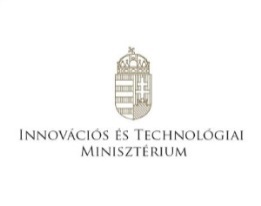 Kérelem orvosi minősítés MÁSODLAGOS FELÜLVIZSGÁLATÁRAMED-04Application for SECONDARY REVIEW of medical certificateMED-04A kérelmező adatai / Applicant’s dataA kérelmező adatai / Applicant’s dataA kérelmező adatai / Applicant’s dataA kérelmező adatai / Applicant’s dataA kérelmező adatai / Applicant’s dataA kérelmező adatai / Applicant’s dataA kérelmező adatai / Applicant’s datavezetéknév / last namevezetéknév / last namekeresztnév / first nameszületési név / birth nameszületési név / birth nameállampolgárság / nationalityszületési hely / place of birthszületési hely / place of birthszületési idő /date of birthtelefonszám /phone numbertelefonszám /phone numberemail /emaillevelezési cím / postal addresslevelezési cím / postal addressA kérelem részletei / Details of applicationA kérelem részletei / Details of applicationA kérelem részletei / Details of applicationA kérelem részletei / Details of applicationA kérelem részletei / Details of applicationA kérelem részletei / Details of applicationA kérelem részletei / Details of applicationa kérelem tárgya / subject of application (csak egyet jelöljön be / thick only one box):a kérelem tárgya / subject of application (csak egyet jelöljön be / thick only one box):a kérelem tárgya / subject of application (csak egyet jelöljön be / thick only one box):a kérelem tárgya / subject of application (csak egyet jelöljön be / thick only one box):a kérelem tárgya / subject of application (csak egyet jelöljön be / thick only one box):a kérelem tárgya / subject of application (csak egyet jelöljön be / thick only one box):a kérelem tárgya / subject of application (csak egyet jelöljön be / thick only one box):korlátozás felülvizsgálata / limitation review ; korlátozás megnevezése / limitation code:korlátozás felülvizsgálata / limitation review ; korlátozás megnevezése / limitation code:korlátozás felülvizsgálata / limitation review ; korlátozás megnevezése / limitation code:korlátozás felülvizsgálata / limitation review ; korlátozás megnevezése / limitation code:korlátozás felülvizsgálata / limitation review ; korlátozás megnevezése / limitation code:korlátozás felülvizsgálata / limitation review ; korlátozás megnevezése / limitation code:ideiglenesen nem alkalmas minősítés felülvizsgálata / temporary unfit descision reviewideiglenesen nem alkalmas minősítés felülvizsgálata / temporary unfit descision reviewideiglenesen nem alkalmas minősítés felülvizsgálata / temporary unfit descision reviewideiglenesen nem alkalmas minősítés felülvizsgálata / temporary unfit descision reviewideiglenesen nem alkalmas minősítés felülvizsgálata / temporary unfit descision reviewideiglenesen nem alkalmas minősítés felülvizsgálata / temporary unfit descision reviewnem alkalmas minősítés felülvizsgálata / unfit descision reviewnem alkalmas minősítés felülvizsgálata / unfit descision reviewnem alkalmas minősítés felülvizsgálata / unfit descision reviewnem alkalmas minősítés felülvizsgálata / unfit descision reviewnem alkalmas minősítés felülvizsgálata / unfit descision reviewnem alkalmas minősítés felülvizsgálata / unfit descision reviewegyéb / other:egyéb / other:egyéb / other:egyéb / other:egyéb / other:egyéb / other:Az elsődleges felülvizsgálat adatai / Details of the primer reviewAz elsődleges felülvizsgálat adatai / Details of the primer reviewAz elsődleges felülvizsgálat adatai / Details of the primer reviewAz elsődleges felülvizsgálat adatai / Details of the primer reviewAz elsődleges felülvizsgálat adatai / Details of the primer reviewAz elsődleges felülvizsgálat adatai / Details of the primer reviewAz elsődleges felülvizsgálat adatai / Details of the primer reviewAz elsődleges szakvélemény kiállítója / Issuing medical assessorAz elsődleges szakvélemény kiállítója / Issuing medical assessorAz elsődleges szakvélemény kiállítója / Issuing medical assessorA szakvélemény kiállításának időpontja / date of the primer review:A szakvélemény kiállításának időpontja / date of the primer review:A szakvélemény kiállításának időpontja / date of the primer review:A szakvélemény kézhezvételének ideje / date of receiving the descision:A szakvélemény kézhezvételének ideje / date of receiving the descision:A szakvélemény kézhezvételének ideje / date of receiving the descision:Benyújtandó dokumentumok / Documents to be attachedBenyújtandó dokumentumok / Documents to be attachedBenyújtandó dokumentumok / Documents to be attachedBenyújtandó dokumentumok / Documents to be attachedBenyújtandó dokumentumok / Documents to be attachedBenyújtandó dokumentumok / Documents to be attachedBenyújtandó dokumentumok / Documents to be attachedAz eljárás díjköteles 3/2002 GKM Rendelet, 586. díjtétel: 9000 ForintInnovációs és Technológiai Minisztérium , Magyar Államkincstárnál vezetett MÁK  10032000-00290713-38100004Az eljárás díjköteles 3/2002 GKM Rendelet, 586. díjtétel: 9000 ForintInnovációs és Technológiai Minisztérium , Magyar Államkincstárnál vezetett MÁK  10032000-00290713-38100004Az eljárás díjköteles 3/2002 GKM Rendelet, 586. díjtétel: 9000 ForintInnovációs és Technológiai Minisztérium , Magyar Államkincstárnál vezetett MÁK  10032000-00290713-38100004Az eljárás díjköteles 3/2002 GKM Rendelet, 586. díjtétel: 9000 ForintInnovációs és Technológiai Minisztérium , Magyar Államkincstárnál vezetett MÁK  10032000-00290713-38100004Fee requiredRate Nr. 586: 9000 HUFMinistry of Innovation and TechnologyBank account: MÁK  10032000-00290713-38100004 (SWIFT: HUSTHUHB)Fee requiredRate Nr. 586: 9000 HUFMinistry of Innovation and TechnologyBank account: MÁK  10032000-00290713-38100004 (SWIFT: HUSTHUHB)Fee requiredRate Nr. 586: 9000 HUFMinistry of Innovation and TechnologyBank account: MÁK  10032000-00290713-38100004 (SWIFT: HUSTHUHB)Csatolandó dokumentumok / Documents to be attachedCsatolandó dokumentumok / Documents to be attachedCsatolandó dokumentumok / Documents to be attachedCsatolandó dokumentumok / Documents to be attachedCsatolandó dokumentumok / Documents to be attachedCsatolandó dokumentumok / Documents to be attachedCsatolandó dokumentumok / Documents to be attachedbefizetési bizonylat másolata / copy of certification of payment; felülvizsgálati kérelem indoklása / motivation of the review befizetési bizonylat másolata / copy of certification of payment; felülvizsgálati kérelem indoklása / motivation of the review befizetési bizonylat másolata / copy of certification of payment; felülvizsgálati kérelem indoklása / motivation of the review befizetési bizonylat másolata / copy of certification of payment; felülvizsgálati kérelem indoklása / motivation of the review befizetési bizonylat másolata / copy of certification of payment; felülvizsgálati kérelem indoklása / motivation of the review befizetési bizonylat másolata / copy of certification of payment; felülvizsgálati kérelem indoklása / motivation of the review befizetési bizonylat másolata / copy of certification of payment; felülvizsgálati kérelem indoklása / motivation of the review Kérelmező nyilatkozata / Applicant’s declarationKérelmező nyilatkozata / Applicant’s declarationKérelmező nyilatkozata / Applicant’s declarationKérelmező nyilatkozata / Applicant’s declarationKérelmező nyilatkozata / Applicant’s declarationKérelmező nyilatkozata / Applicant’s declarationKérelmező nyilatkozata / Applicant’s declarationEzennel kijelentem, hogy a fenti adatokat a legjobb tudásom szerint, pontosan adtam meg, nem titkoltam el és nem szolgáltattam félrevezető adatokat. Tudomásul veszem, hogy téves vagy félrevezető adatközlés esetén a légiközlekedési hatóság megtagadhatja az orvosi minősítés/bizonyítvány kiadását, vagy azt visszavonhatja. Ezennel kijelentem azt is, hogy a kérelmem tárgyára vonatkozó jogszabályrészt megértettem és tudomásul vettem. / I hereby declare that all the information given above is correct to the best of my knowledge without concealing any relevant data or providing any misleading or false information. I acknowledge that in the event of providing false or misleading information, the Aviation Authority may deny to issue or revoke the medical certificate or report. I hereby declare also, that I am aware of the actually valid regulation related to the subject of my application.Dátum / Date:                                                       Aláírás / Signature:beküldendő / to be sent: aeromed@itm.gov.huEzennel kijelentem, hogy a fenti adatokat a legjobb tudásom szerint, pontosan adtam meg, nem titkoltam el és nem szolgáltattam félrevezető adatokat. Tudomásul veszem, hogy téves vagy félrevezető adatközlés esetén a légiközlekedési hatóság megtagadhatja az orvosi minősítés/bizonyítvány kiadását, vagy azt visszavonhatja. Ezennel kijelentem azt is, hogy a kérelmem tárgyára vonatkozó jogszabályrészt megértettem és tudomásul vettem. / I hereby declare that all the information given above is correct to the best of my knowledge without concealing any relevant data or providing any misleading or false information. I acknowledge that in the event of providing false or misleading information, the Aviation Authority may deny to issue or revoke the medical certificate or report. I hereby declare also, that I am aware of the actually valid regulation related to the subject of my application.Dátum / Date:                                                       Aláírás / Signature:beküldendő / to be sent: aeromed@itm.gov.huEzennel kijelentem, hogy a fenti adatokat a legjobb tudásom szerint, pontosan adtam meg, nem titkoltam el és nem szolgáltattam félrevezető adatokat. Tudomásul veszem, hogy téves vagy félrevezető adatközlés esetén a légiközlekedési hatóság megtagadhatja az orvosi minősítés/bizonyítvány kiadását, vagy azt visszavonhatja. Ezennel kijelentem azt is, hogy a kérelmem tárgyára vonatkozó jogszabályrészt megértettem és tudomásul vettem. / I hereby declare that all the information given above is correct to the best of my knowledge without concealing any relevant data or providing any misleading or false information. I acknowledge that in the event of providing false or misleading information, the Aviation Authority may deny to issue or revoke the medical certificate or report. I hereby declare also, that I am aware of the actually valid regulation related to the subject of my application.Dátum / Date:                                                       Aláírás / Signature:beküldendő / to be sent: aeromed@itm.gov.huEzennel kijelentem, hogy a fenti adatokat a legjobb tudásom szerint, pontosan adtam meg, nem titkoltam el és nem szolgáltattam félrevezető adatokat. Tudomásul veszem, hogy téves vagy félrevezető adatközlés esetén a légiközlekedési hatóság megtagadhatja az orvosi minősítés/bizonyítvány kiadását, vagy azt visszavonhatja. Ezennel kijelentem azt is, hogy a kérelmem tárgyára vonatkozó jogszabályrészt megértettem és tudomásul vettem. / I hereby declare that all the information given above is correct to the best of my knowledge without concealing any relevant data or providing any misleading or false information. I acknowledge that in the event of providing false or misleading information, the Aviation Authority may deny to issue or revoke the medical certificate or report. I hereby declare also, that I am aware of the actually valid regulation related to the subject of my application.Dátum / Date:                                                       Aláírás / Signature:beküldendő / to be sent: aeromed@itm.gov.huEzennel kijelentem, hogy a fenti adatokat a legjobb tudásom szerint, pontosan adtam meg, nem titkoltam el és nem szolgáltattam félrevezető adatokat. Tudomásul veszem, hogy téves vagy félrevezető adatközlés esetén a légiközlekedési hatóság megtagadhatja az orvosi minősítés/bizonyítvány kiadását, vagy azt visszavonhatja. Ezennel kijelentem azt is, hogy a kérelmem tárgyára vonatkozó jogszabályrészt megértettem és tudomásul vettem. / I hereby declare that all the information given above is correct to the best of my knowledge without concealing any relevant data or providing any misleading or false information. I acknowledge that in the event of providing false or misleading information, the Aviation Authority may deny to issue or revoke the medical certificate or report. I hereby declare also, that I am aware of the actually valid regulation related to the subject of my application.Dátum / Date:                                                       Aláírás / Signature:beküldendő / to be sent: aeromed@itm.gov.huEzennel kijelentem, hogy a fenti adatokat a legjobb tudásom szerint, pontosan adtam meg, nem titkoltam el és nem szolgáltattam félrevezető adatokat. Tudomásul veszem, hogy téves vagy félrevezető adatközlés esetén a légiközlekedési hatóság megtagadhatja az orvosi minősítés/bizonyítvány kiadását, vagy azt visszavonhatja. Ezennel kijelentem azt is, hogy a kérelmem tárgyára vonatkozó jogszabályrészt megértettem és tudomásul vettem. / I hereby declare that all the information given above is correct to the best of my knowledge without concealing any relevant data or providing any misleading or false information. I acknowledge that in the event of providing false or misleading information, the Aviation Authority may deny to issue or revoke the medical certificate or report. I hereby declare also, that I am aware of the actually valid regulation related to the subject of my application.Dátum / Date:                                                       Aláírás / Signature:beküldendő / to be sent: aeromed@itm.gov.huEzennel kijelentem, hogy a fenti adatokat a legjobb tudásom szerint, pontosan adtam meg, nem titkoltam el és nem szolgáltattam félrevezető adatokat. Tudomásul veszem, hogy téves vagy félrevezető adatközlés esetén a légiközlekedési hatóság megtagadhatja az orvosi minősítés/bizonyítvány kiadását, vagy azt visszavonhatja. Ezennel kijelentem azt is, hogy a kérelmem tárgyára vonatkozó jogszabályrészt megértettem és tudomásul vettem. / I hereby declare that all the information given above is correct to the best of my knowledge without concealing any relevant data or providing any misleading or false information. I acknowledge that in the event of providing false or misleading information, the Aviation Authority may deny to issue or revoke the medical certificate or report. I hereby declare also, that I am aware of the actually valid regulation related to the subject of my application.Dátum / Date:                                                       Aláírás / Signature:beküldendő / to be sent: aeromed@itm.gov.hu